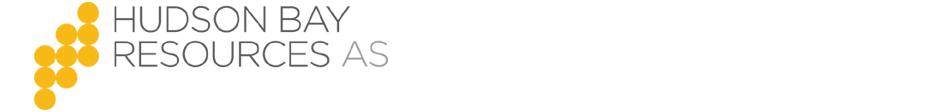 TEGNINGSBLANKETT	      Tegningsblanketten fylles ut med VPS-nummer, signeres og sendes scannet pr epost til: hubr@hubr.no

      -----------------------------------------------------------------------------------------------------------Tegnerens navn eller firmanavn med BLOKKBOKSTAVER		 					           		 kr 1,---------------------	------------------------_     ---------------------------      -------------------Har antall aksjer          Tegner antall aksjer	   Tegningskurs pr aksje       Beløp å betale Innbetaling til selskapets bankkonto: 1503 0206 107 i DnB.IBAN: NO70 1503 0206 107, SWIFT: DNBANOKKMerk betalingen «Tegning i Hudson Bay» og med bestillers navn/firmanavn.Betaling må skje snarest og senest 10 dager etter innsendt tegningsblankett.Den rettede emisjonen på kr 1,- mot eksisterende aksjonærer var vellykket og inntil videre inviterer vi alle - både eksisterende aksjonærer og potensielle aksjonærer – til fortsatt tegning for kr 1,- inntil maks 9,5 mill. aksjer (1 Mill. Euro) av selskapets egen transje er solgt.Tegningsperioden er inntil videre. Overtegning er lov i henhold til informasjonsbrev------------------------		-----------------------		------------------------------------Sted				Dato				   Forpliktende underskriftTegneren må være myndig. Når det tegnes ifølge fullmakt, skal dokumentasjon i form av firmaattest eller fullmakt vedlegges. Tegningen er først gyldig når betaling er mottatt.OPPLYSNINGER OM TEGNEREN:Adresse:			-----------------------------------------------------------------------Postnr./P.Boks/Poststed	-----------------   ----------------------------------------------------Personnr. / Org.nr.      	-----------------------------------------------------------------------VPS-konto			-----------------------------------------------------------------------Telefon                                    ----------------------  E-post:  -----------------------------------------------